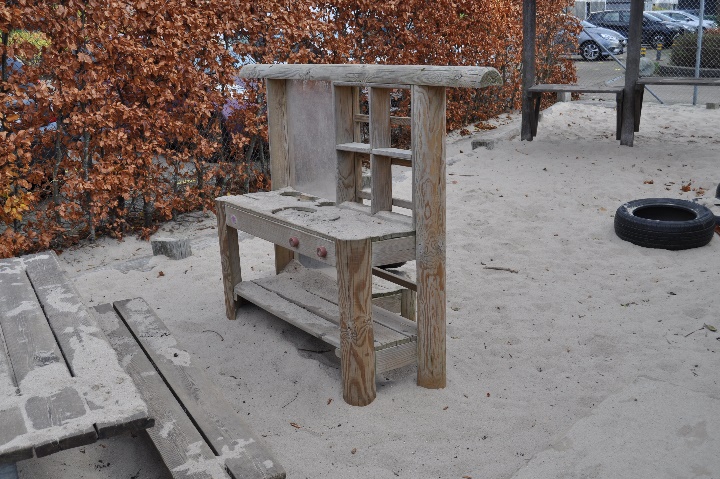 Risikovurdering ift. udekøkken på legeplads november 2022Ved inspektion af legeplads 17.11.2022:Preben Niels Hansen fra Esbjerg Kommune lavede legepladstilsyn torsdag den 17.11.2022 af legepladsen hos Grønnegården daginstitution, Grønnegade 58C, 6700 Esbjerg.Risiko vurdering:Det blev påtalt at udekøkkenet manglede mærkning i forhold til DS/EN 1176-1 punkt 7.1: Redskabet skal mærkes tydeligt og holdbar og med mindst følgende oplysninger, der skal være synlige fra jordniveau:Producentens eller den autoriserede repræsentants navn og adresse.Redskabets identifikation og fremstillings år.Den Europæisk Standard nummer og udgivelsesårBaggrunden for at udekøkkenet ikke har mærkning som påtalt er, at ved opsætning af udekøkkenet i 2017 var der ingen krav til mærkning for dette udekøkken.Jeg vurderer at risikoen for ulykker er lav, idet skiltning ikke har betydning for børnenes leg med udekøkkenet. Jeg er i dialog med tilsynet ved Esbjerg Kommune om kravet til et skilt til udekøkkenet.Udarbejdet af 28. november 2022 af:Betina SmedegaardLeder af Grønnegården daginstitution